Уважаемые коллеги!	Постановлением Правительства Российской Федерации от 14 марта 2020 г. 
№ 284 внесены изменения в Правила предоставления из федерального бюджета субсидии некоммерческой организации «Фонд развития моногородов», утверждённые постановлением Правительства Российской Федерации от 11 ноября 2014 г. № 1186.Настоящие изменения открывают новые возможности для моногородов как 
в поддержке при создании новых объектов социальной инфраструктуры, так 
и в выдаче льготных займов, в том числе для индивидуальных предпринимателей 
и лизинговых компаний. Это поможет городам модернизировать городскую коммунальную инфраструктуру, обновить общественный транспорт, улучшить туристическую инфраструктуру, создать современные места притяжения (коворкинги, лофты, молодежные центры, центры активного долголетия, точки кипения, кванториумы, школы искусств), поддержать малый и средний бизнес. Матрица продуктовой линейки МОНОГОРОДА.РФ с основными условиями 
и параметрами по действующим и перспективным инструментам представлена 
в Приложении 1.В связи с формированием запроса в Министерство финансов 
Российской Федерации на увеличение финансирования в текущем финансовом году и плановый период 2021-2022 годы просим провести работу по сбору информации об инвестиционных проектах в моногородах региона в соответствии с матрицей продуктов МОНОГОРОДА.РФ. Заполненные паспорта инвестиционных проектов с сопроводительным письмом необходимо представить в Фонд не позднее 27 марта 2020 г. на электронную почту линейного менеджера, закрепленного за моногородами субъекта Российской Федерации, и program@monogorodarf.ru.По возникающим вопросам обращаться к линейным менеджерам, а также 
к сотрудникам, контакты которых указаны в форме паспортов.Приложение: 1. Матрица продуктовой линейки МОНОГОРОДА.РФ на ____ л.2. Формы паспортов проектов на ___ л.Исп. Хабибрахимов А.Ж. (495) 734-79-19 (доб. 295)a.khabibrakhimov@monogorodarf.ru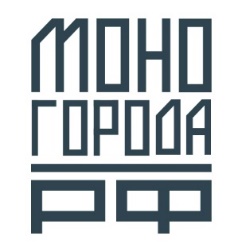 О новых мерах поддержки МОНОГОРОДА.РФ Главам администраций моногородов (исполнительно – распорядительных органов муниципальных образований) (по списку рассылки)Генеральный директор                                        И.В.Макиева